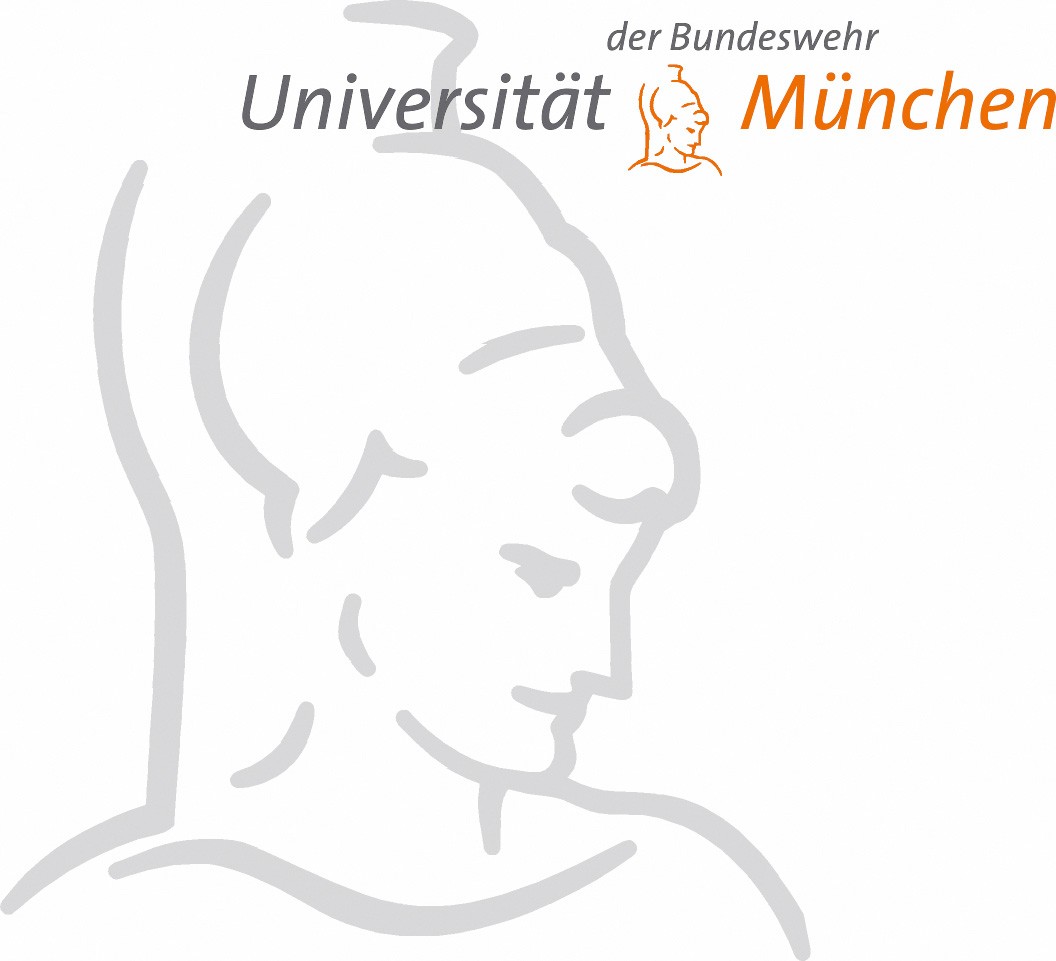 Technische/r Mitarbeiter/infür CNC Zerspanungstechnik(m/w/d)an der Fakultät für Luft- und Raumfahrttechnik im Bereich Werkzeugmaschinenzentrallabor (WZL) (Entgelt nach Entgeltgruppe 8 TVöD)zum nächstmöglichen Zeitpunkt unbefristet in Vollzeit oder Teilzeit gesucht.Ihre Aufgaben:Bedienung, Wartung, Reinigung und Instandsetzung von Versuchsgeräten und Maschinen des Werkzeugmaschinenzentrallabors (WZL) unter größtenteils eigener Verantwortung:Ausführung von hochwertigen Dreh- und Fräsarbeiten nach Entwurfsunterlagen und Fertigungszeichnungen sowie Fertigung von komplexen Einzelteilen und Baugruppen auf NC-Maschinen und CNC Maschinen mit Heidenhain SteuerungErstellung von Programmen auf Grundlage von 3D-CAD Zeichnungen mit Solid-Cam und Solid-Works für 5 Achs-CNC-MaschinenNeues Anlegen von Werkzeugen und Überarbeiten der Werkzeugtabellen im System Programmeingaben, Testen und FehlerbeseitigungSpanende Nachbearbeitung von Proben aus der additiven FertigungSelbständige Prüfung von Zeichnungen auf fertigungstechnische Umsetzung bzw. Erarbeitung von AlternativenPlanung, Optimierung und Überwachen von Fertigungsprozessen Was erwarten wir:Sie sind staatlich geprüfte/r Techniker/in mit entsprechender Tätigkeit oder besitzen eine abgeschlossene Berufsausbildung im technischen Bereich wie z.B. Mechatroniker/-in, Werkzeugmechaniker/-in, Mechaniker/in, Industriemechaniker/in o.ä. in einem metallverarbeitenden Beruf und können aufgrund gleichwertiger Fähigkeiten und Ihrer Erfahrung entsprechende Tätigkeiten ausübenMehrjährige einschlägige Berufserfahrung in der Einrichtung und Bedienung von Werkzeugmaschinen insbesondere in der Ausführung von Dreh- und Fräsarbeiten mit CNC- und konventionellen MaschinenSehr gute Programmierkenntnisse im Bereich der CNC – Maschinenprogrammierung, das Arbeiten mit der Software Solid-Cam sowie mit der 3D-CAD-Software Solid-Works wird vorausgesetzt, Zeit zur Einarbeitung wird gegebenVerantwortungsbewusstes, strukturiertes, selbstständiges und genaues ArbeitenTeamfähigkeit für die Zusammenarbeit mit verschiedenen Instituten der FakultätErfahrungen mit additiven Fertigungsverfahren (3D-Druck) wären wünschenswertSie verfügen über Gleichstellungs- und Diversitätskompetenz sowie sehr gute DeutschkenntnisseSie treten für die freiheitliche demokratische Grundordnung im Sinne des Grundgesetzes einWas bieten wir:Arbeiten in einem Team von hoch motivierten Kolleginnen und KollegenVielfältige Möglichkeiten zur Weiterbildungmodernste IT- und Labor-Ausstattungeine Campusuniversität mit sehr guter Infrastruktur, betriebseigener Kinderkrippe und Kindergarten (Elterninitiative), einer Familienservicestelle mit Beratung und Hilfestellung für Universitätsangehörige zur besseren Vereinbarkeit von Familie, Pflege und Berufstätigkeit sowie exzellenten SportangebotenEine Eingruppierung in die Entgeltgruppe 8 erfolgt unter der Beachtung des § 12 TVöD im Hinblick auf die tatsächlich auszuübenden Tätigkeiten und der Erfüllung der persönlichen bzw. tariflichen AnforderungenMobiles Arbeiten / Angebot der Telearbeit ist nach Absprache mit der WZL - Leitung eingeschränkt möglichSie arbeiten bei einem anerkannten und familienfreundlichen Arbeitgeber in sicheren wirtschaftlichen VerhältnissenSie profitieren von einer gezielten Personalentwicklung und einem umfangreichen Fort- und AusbildungsangebotSie haben die Möglichkeit, an Angeboten der betrieblichen Gesundheitsförderung teilzunehmenSie erwartet ein attraktives Gehalt, bemessen nach dem Tarifvertrag des öffentlichen Dienstes (TVöD)Die Beschäftigung kann auf Wunsch auch in Teilzeit erfolgen.Die Bundeswehr fördert die berufliche Gleichstellung von Frauen und Männern und begrüßt deshalb besonders Bewerbungen von Frauen. Nach Maßgabe des Sozialgesetzbuchs IX und des Behindertengleichstellungsgesetzes begrüßen wir ausdrücklich Bewerbungen von schwerbehinderten Menschen; hinsichtlich der Erfüllung der Ausschreibungsvoraussetzungen erfolgt eine individuelle Betrachtung. Die Bundeswehr unterstützt die Ziele des Nationalen Integrationsplans und begrüßt Bewerbungen von Menschen mit Migrationshintergrund.Haben wir Ihr Interesse geweckt?Dann senden Sie bitte Ihre aussagekräftigen Bewerbungsunterlagen (Anschreiben, Lebenslauf, Zeugnisse, Bescheinigungen) mit dem Betreff „LRT-WZL-E8“ bis zum 31.08.2024 im pdf-Format per E-Mail an: bewerbung@unibw.deNähere Informationen erhalten Sie von:Prof. Dr.-Ing. habil. Michael JohlitzInstitut für MechanikFakultät für Luft-und RaumfahrttechnikUniversität der Bundeswehr MünchenWerner-Heisenberg-Weg 3985579 NeubibergTelefon: 089-6004-2385Mail: michael.johlitz@unibw.deMit Ihrer Bewerbung erklären Sie sich einverstanden, dass Ihre persönlichen Daten für Zwecke der Bewerbung gespeichert, verarbeitet und an die am Bewerbungsverfahren beteiligten Stellen weitergeleitet werden. Nähere Informationen zum Datenschutz können Sie unter folgendem Link abrufen: Datenschutzerklärung. Wir freuen uns auf Ihre Bewerbung!